LIST - GRAĐA I ULOGAZADATCI ZA UČENIKA:PONOVI IZ BILJEŽNICE I UDŽBENIKA ŠTO SMO UČILI O LISTU.IZ ČEGA SE RAZVIJA LIST?KOJI SU DIJELOVI LISTA?KAKO SE ZOVE GORNJA STRANA PLOJKE?KAKO SE ZOVE DONJA STRANA PLOJKEŠTO VIDIMO NA PLOJCI LISTAKAKVI LISTOVI MOGU BITI PO SVOM OBLIKU?KOJA JE ULOGA LISTA?RIJEŠI ZADATKE NA NASTAVNOM LISTIĆUZADATCI:ZAOKRUŽI LIST NA SLIKAMA: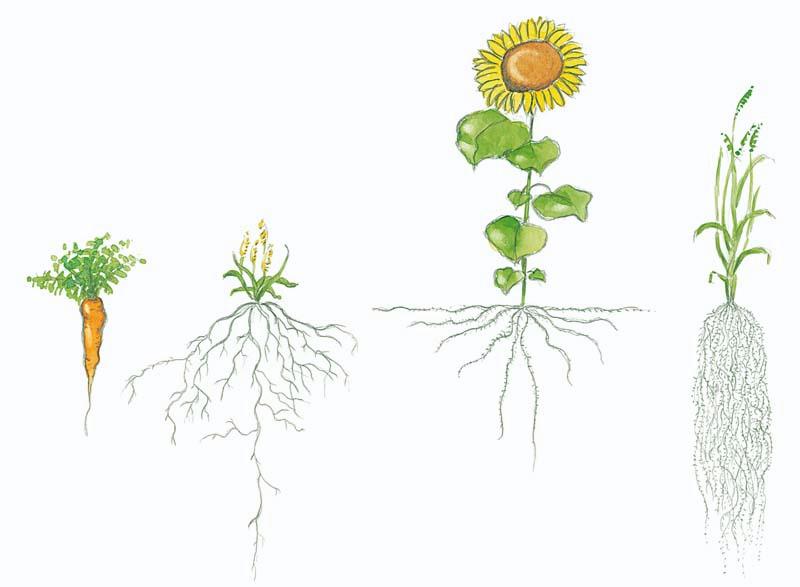 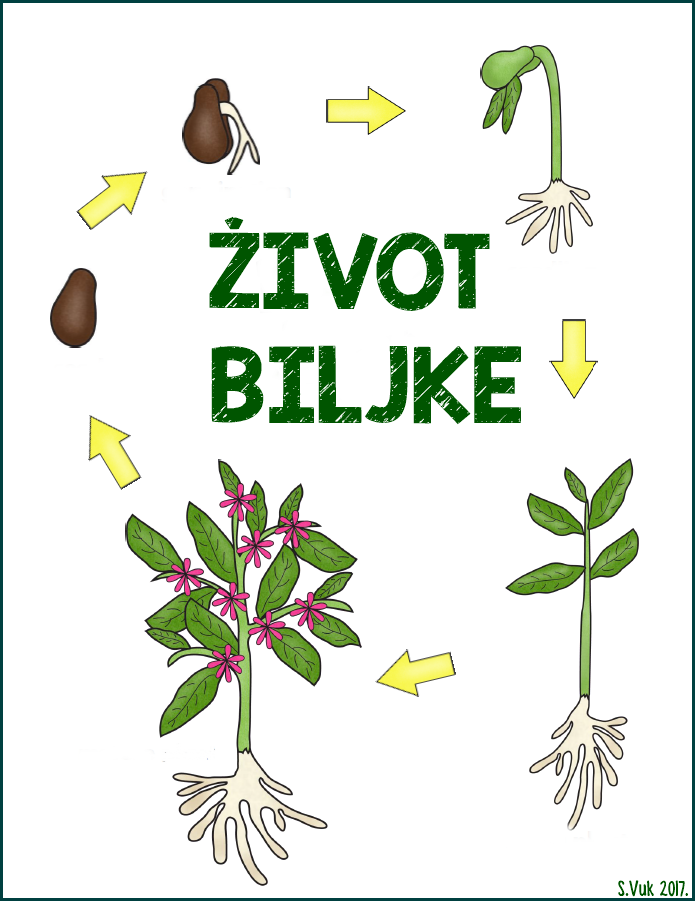 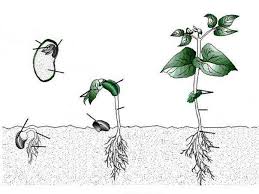 NAPIŠI DIJELOVE LISTA: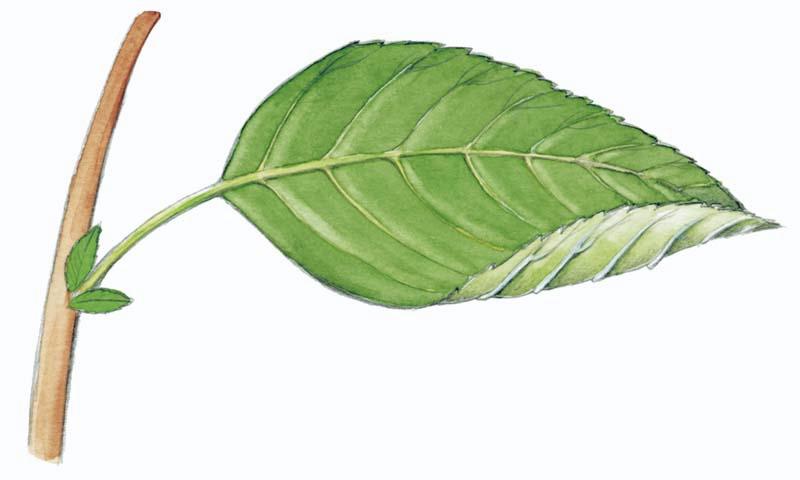 NAPIŠI KOJA JE GORNJA, A KOJA DONJA STRANA PLOJKE: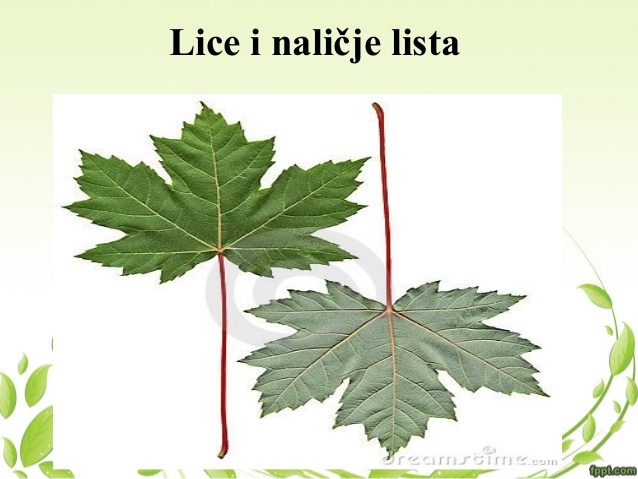 ŠTO JE OZNAČENO NA SLICI?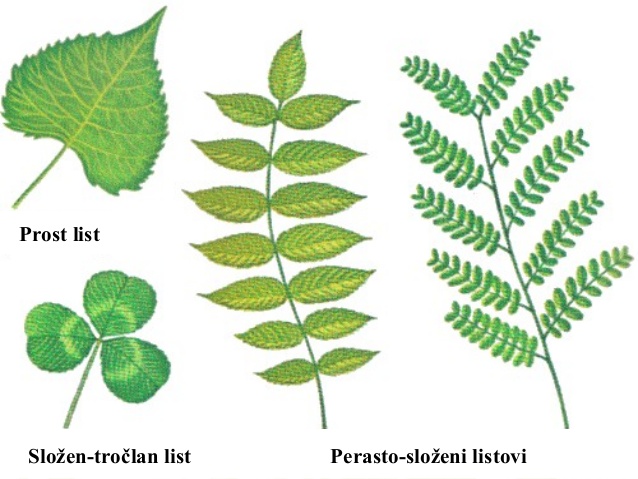 POVEŽI SLIKU I POJAM:JEDNOSTAVNILISTOVI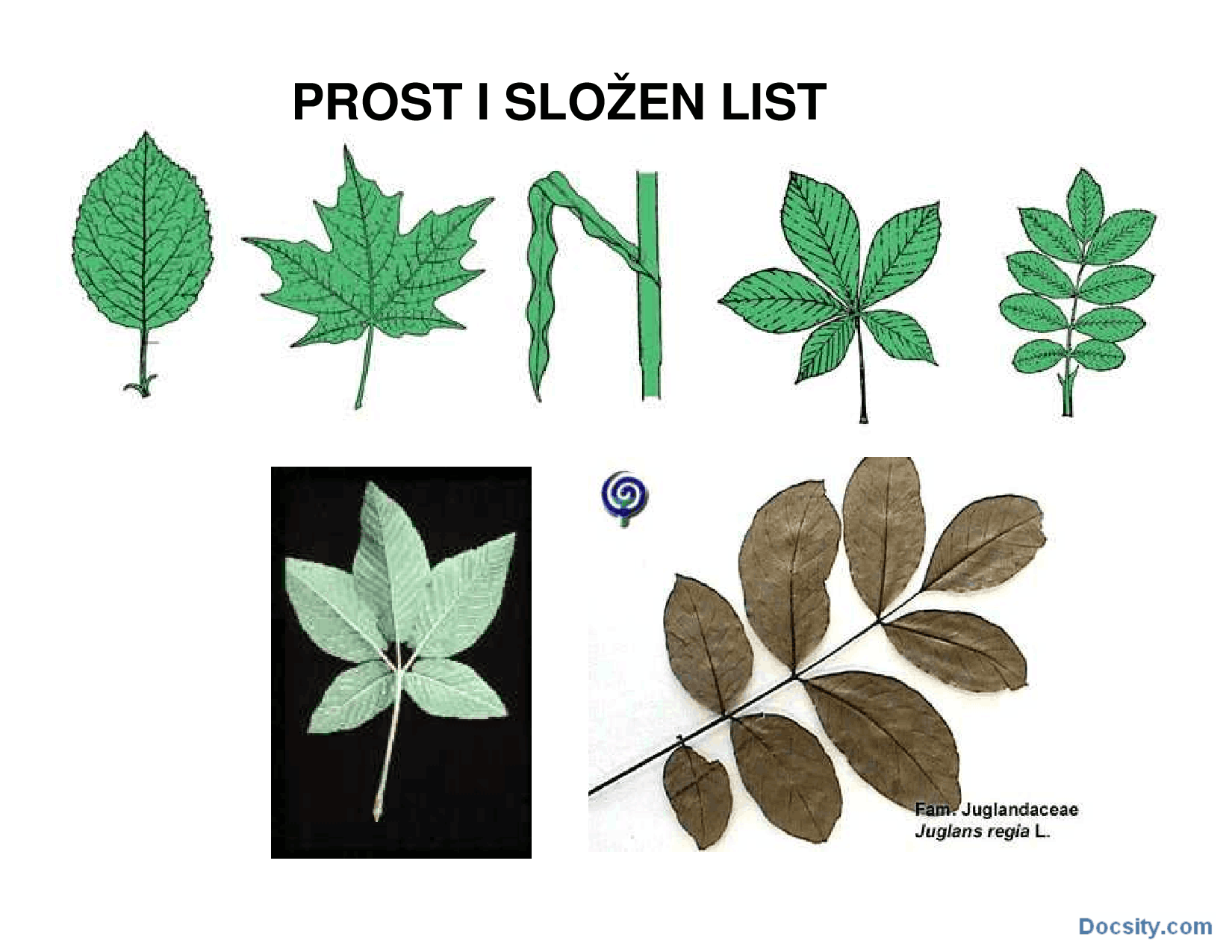 SASTAVLJENI 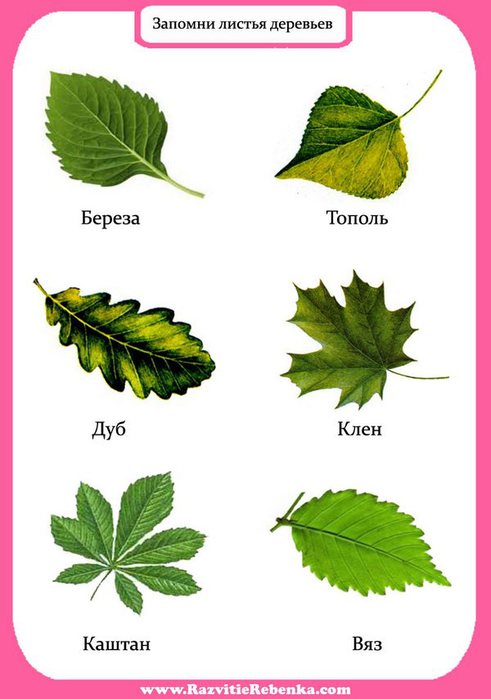 LISTOVI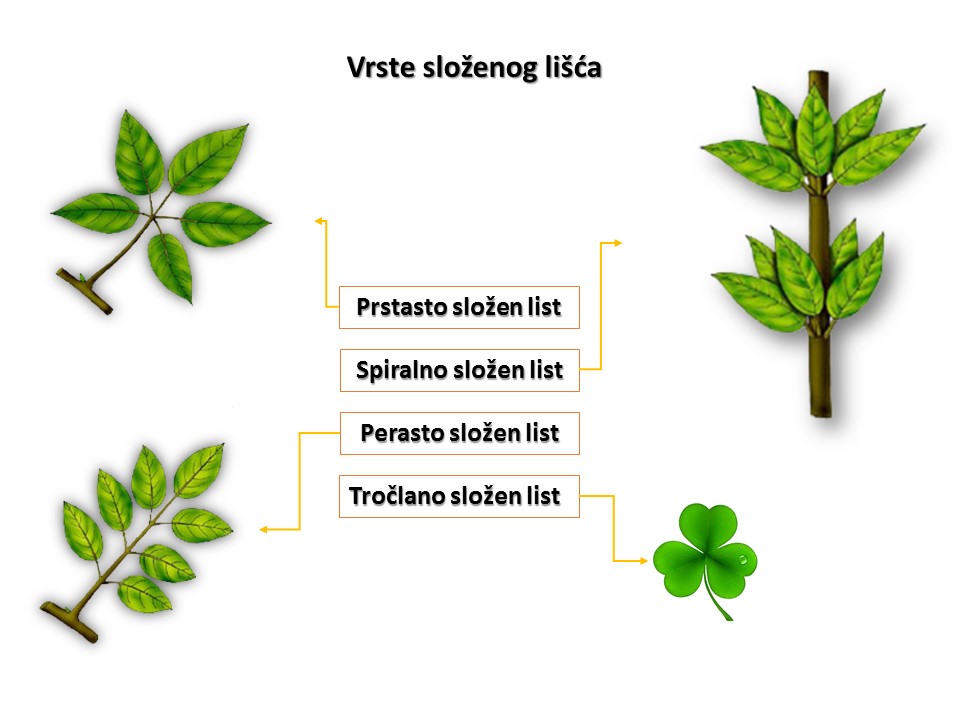 DOPUNI REČENICE:LIST PROIZVODI _________________________.ZA PROIZVODNJU HRANE TREBA MU _________________________________.OSIM HRANE LIST PROIZVODI I _______________.KISIK NAM TREBA ZA ________________________. 